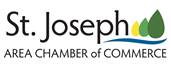 Join the St. Joseph Area Chamber of Commerce for Relationships – Resources – Referrals!The St. Joseph Area Chamber of Commerce is a group of local businesses and individuals interested in the general welfare and prosperity of the St. Joseph, MN area. The main interests of the organization are to promote and support commercial, industrial, civic, economic and educational interests of the area.St. Joseph Chamber of Commerce     ~     PO Box 696 - St. Joseph, MN 56374     ~     (320) 433-1043                  StJosephChamber@gmail.com            www.stjosephchamber.comCompletely fill out this form, save and then email to StJosephChamber@gmail.com or print and mail to the St. Joseph Chamber.Membership ApplicationMembership ApplicationMembership ApplicationMembership ApplicationCompany and Contact InformationCompany and Contact InformationCompany and Contact InformationCompany and Contact InformationBusiness Name: Business Name: Business Name: Business Name: Owner’s Name or Contact Name: Owner’s Name or Contact Name: Owner’s Name or Contact Name: Telephone:Current Address & PO Box:Current Address & PO Box:Current Address & PO Box:Current Address & PO Box:City:State:State:ZIP Code:Email:Website:Website:Years in Business:pay $100 membership by mailpay $100 membership by mailPay $100 membership onlinePay $100 membership onlineMake check payable to the St. Joseph Area Chamber of Commerce PO Box 696St. Joseph, MN 56374Make check payable to the St. Joseph Area Chamber of Commerce PO Box 696St. Joseph, MN 56374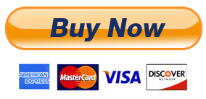        Pay with your PayPal       Pay with your PayPalWe appreciate your suggestionsWe appreciate your suggestionsWe appreciate your suggestionsWe appreciate your suggestionsSignatureSignatureSignatureSignatureSignature of applicant:Signature of applicant:Signature of applicant:Date: